To: [Recipient’s Email ID]CC: [Your Email ID]Subject: Thank You For Inviting Me To The InterviewRespected Ms. [Faculty’s Name],Thank you for inviting me to the interview. After thoroughly going through your Pharmacy residency program’s curriculum, I found that the program has all the elements that are needed for pharmacists like me. I feel that joining the training program at your university will certainly expand my knowledge pertaining to the field.During the interview, you touched upon how the potential residents would work under experienced practitioners. You mentioned that during the program the residents would learn how to provide pharmaceutical care to different patients. This will certainly help expand my skills. Again thank you for inviting me to the interview. I hope that you consider my candidature.Yours sincerely,[Your Name][Contact Number]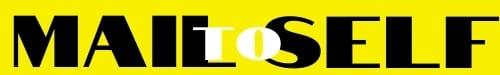 